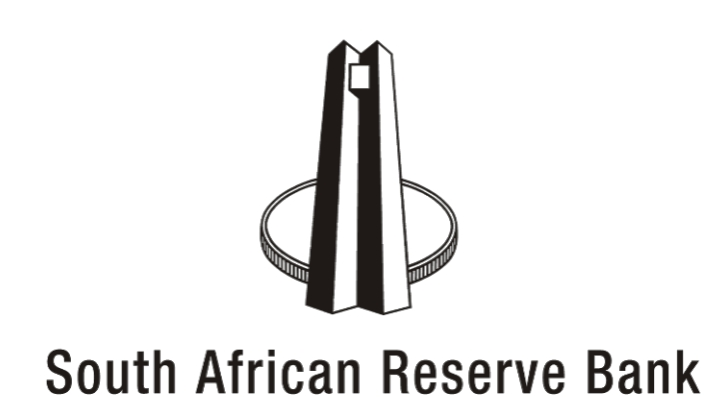 Executive Management DepartmentOffice of the Acting Secretary2011-02-11								Ref: SSSU/0143Nomination of candidates to serve on the Board of the SA Reserve BankIn terms of the SA Reserve Bank Act (Act No. 90 of 1989), as amended (the Act) and the Regulations framed in terms of said Act (the Regulations), the term of office of three shareholder-elected non-executive directors of the Board of directors of the SA Reserve Bank will expire at the time of the next Ordinary General Meeting to be held on 30 June 2011.Any shareholder, director of the Bank or any member of the general public may nominate persons to be considered as candidates to serve as elected non-executive directors of the Bank. The SA Reserve Bank Act requires Board members to have knowledge of particular aspects of the economy. The vacancies that will arise require that nominees should have skills and knowledge of either mining, labour or commerce/finance. Attached hereto are Nomination and Consent forms; a format for the submission of a CV of the nominated candidate; and a Statement to be completed and signed by a nominated candidate. Should you wish to nominate a person, the completed and signed documents must be returned before or on 18 March 2011 to: The Panel, C/o Acting Secretary of the Bank, South African Reserve Bank, PO Box 427, Pretoria, 0001; or by e-mail at jannie.rossouw@resbank.co.za; or by fax at 012 313 4421.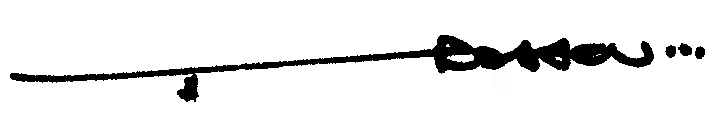 Jannie RossouwActing Secretary of the BankExecutive Management DepartmentOffice of the Acting Secretary									Ref: SSSU/0143/1Nomination formIn terms of the SA Reserve Bank Act (Act No. 90 of 1989), as amended (the Act) and the Regulations framed in terms of said Act (the Regulations), I (name, surname and ID number)Prof/Dr/Mr/Ms/Other________________________________________________hereby nominate for election as a non-executive director of the SA Reserve Bank (the Bank) at the Ordinary General Meeting of shareholders to be held on 30 June 2011:Prof/Dr/Mr/Ms/Other	______________________________________address	______________________________________	______________________________________ID number	______________________________________Area of knowledge and skills	______________________________________Motivation for nomination:________________________________________________________________________________________________________________________________________________________________________________________________________________________________________________________________	__________________________	Signature: Nominator___________________________	__________________________(Date)	Signature: SeconderExecutive Management DepartmentOffice of the Acting Secretary								Ref: SSSU/0143/2Consent formI, the undersigned name and surname	____________________________________________address	____________________________________________	____________________________________________ID number	____________________________________________hereby consent to be nominated for election as a non-executive director of the SA Reserve Bank at an Ordinary General Meeting of Shareholders to be held on 30 June 2011.___________________________	__________________________Date	Signature of nomineeExecutive Management DepartmentOffice of the Acting Secretary									Ref: SSSU/0143/3Statement by nominated candidateI, the undersigned___________________________________________________	(full names and surname)	Identity number: _____________________________ declare as follows:I confirm my consent to serve, if elected, as a non-executive director of the SA Reserve Bank. I serve on the following boards and are employed by the following undertaking/company/companies:I am not disqualified to serve as a non-executive director of the SA Reserve Bank in terms of the SA Reserve Bank Act (Act No. 90 of 1989 (the Act)), as amended. The Act states that a person shall not be appointed or elected or remain a director of the SA Reserve Bank, if that person -is not resident in the Republic; oris a director, officer or employee of a bank, bank controlling company, mutual bank, or cooperative bank; oris a Minister or a Deputy Minister in the Government of the Republic; oris a member of Parliament, a provincial legislature or a Municipal Council; oris an unrehabilitated insolvent; orwas dismissed from a position of trust as a result of his or her misconduct or has been disqualified or suspended from practising any profession on the grounds of his or her professional misconduct; orwas convicted of an offence listed in Part 1 or 2 of Schedule 1 to the Criminal Procedure Act, 1977 (Act No. 51 of 1977), an offence under this Act, the Prevention and Combating of Corrupt Activities Act, 2004 (Act No. 12 of 2004), the Prevention of Organised Crime Act 1998 (Act No 121 of 1998), the Prevention of Counterfeiting of Currency Act, 1965 (Act No. 16 of 1965), perjury, or any other offence involving an element of dishonesty in respect of which he or she has been sentenced to imprisonment without the option of a fine or to a fine exceeding R1 000; oris mentally or physically incapable of performing the duties of a director; oris contractually incapacitated; oris an employee of Government.Signed at ______________________ on this _____ day of _______________ 2011._____________________________SignatureExecutive Management DepartmentOffice of the Acting Secretary									Ref: SSSU/0143/4CV of nominated candidateTitle:	Prof/Dr/Mr/Ms/Other:	_____________________Full names and surname:	__________________________________________ID number: 	__________________________________________Telephone number:	__________________________________________Fax Number:	__________________________________________E-mail address:	__________________________________________Citizenship:	__________________________________________Academic qualifications:________________________________________________________________________________________________________________________________________________________________________________________________________________________________________________________________________________________________________________________________________________________________________________________________________________________________________________________________________________________________________________________________________________________________________________________________________________________________________________________________Work experience:________________________________________________________________________________________________________________________________________________________________________________________________________________________________________________________________Additional information:________________________________________________________________________________________________________________________________________________________________________________________________________________________________________________________________________________________________________________________________________________________________________________________________________________________________________________________________________________________________________________________________________________________________________________________________________________________________________________________________________________________________________________________________________________________________________________________________________________________________________________________________________________________________________________________________Date: __________________________	__________________________	SignaturePO Box 427 Pretoria 0001.370 Church Street Pretoria 0002.South Africa.Tel +27 12 3133723.Fax +27 12 3134421.Jannie.Rossouw@resbank.co.zaPO Box 427 Pretoria 0001.370 Church Street Pretoria 0002.South Africa.Tel +27 12 3133723.Fax +27 12 3134421.Jannie.Rossouw@resbank.co.zaPO Box 427 Pretoria 0001.370 Church Street Pretoria 0002.South Africa.Tel +27 12 3133723.Fax +27 12 3134421.Jannie.Rossouw@resbank.co.zaName of undertaking/company/companiesBusiness type1234Please add a list if more information has to be disclosedPlease add a list if more information has to be disclosedPlease add a list if more information has to be disclosedPO Box 427 Pretoria 0001.370 Church Street Pretoria 0002.South Africa.Tel +27 12 3133723.Fax +27 12 3134421.Jannie.Rossouw@resbank.co.zaPO Box 427 Pretoria 0001.370 Church Street Pretoria 0002.South Africa.Tel +27 12 3133723.Fax +27 12 3134421.Jannie.Rossouw@resbank.co.za